Комментарии к кейсу «Площадь многоугольника» и оцениваниеКейс может быть предложен ученикам 6-8 классов для выполнения в группах. На работу с кейсом отводится 2 урока.Кейс позволяет оценить метапредметные умения: учебное сотрудничество (способность договориться, результативно содержательно взаимодействовать с одноклассниками при решении практических задач) и умение работать с информацией (находить, сопоставлять и анализировать информацию, представлять информацию в виде таблицы). В зависимости от подготовленности обучающихся в области информатики таблицы заполняются при помощи программы Excel или ручным способом.Для решения кейса учащимся в группы раздаются отдельные листы с планом квартиры. При выполнении кейса учащимся необходимо будет найти в информационных источниках (например, в Интернете): стоимость и расход строительных материалов (обоев, гранитной плитки, клея, линолеума, ламината, плинтусов и др.), стоимость и расход краски для обоев под покраску, стоимость отделочных работ квартиры. Для оценки диагностируемых умений рекомендуется использовать лист наблюдения.Лист наблюденияДля получения результатов измерения диагностируемых метапредметных умений (учебное сотрудничество, умение работать с информацией) необходимо учесть результат решения предметных задач, который оценивается по критериям.Критерии оценивания предметных задачЧтобы измерить итоговую метапредметность по учебному сотрудничеству, надо перемножить результат решения предметных задач (ПЗ1, ПЗ2) и результат оценки по критериям диагностики: МУС = (УС1 + УС2 + УС3)  (З1 + З2), где МУС – результат измерения метапредметности – учебное сотрудничество, УСi (i = 1, 2, 3) – результат измерения наблюдаемого действия, входящего в состав учебного сотрудничества, Зi (i = 1, 2) – результат оценки решения математической задачи.Результат измерения итоговой метапредметности по работе с информацией выражается формулой:МИ = (И1 + И2 + И3)  З2,где МИ – результат измерения метапредметности – работа с информацией, Иi (i = 1, 2, 3) – результат измерения наблюдаемого действия, входящего в состав умения работать с информацией, З2 – результат оценки решения математической задачи на составление сметы для ремонта стен и пола комнаты «5».Возможное решение кейсаРешение задания 1. Для определения размеров комнаты «5» необходимо использовать линейку и заданный масштаб. Возможный результат восстановленных размеров представлен на рисунке 2.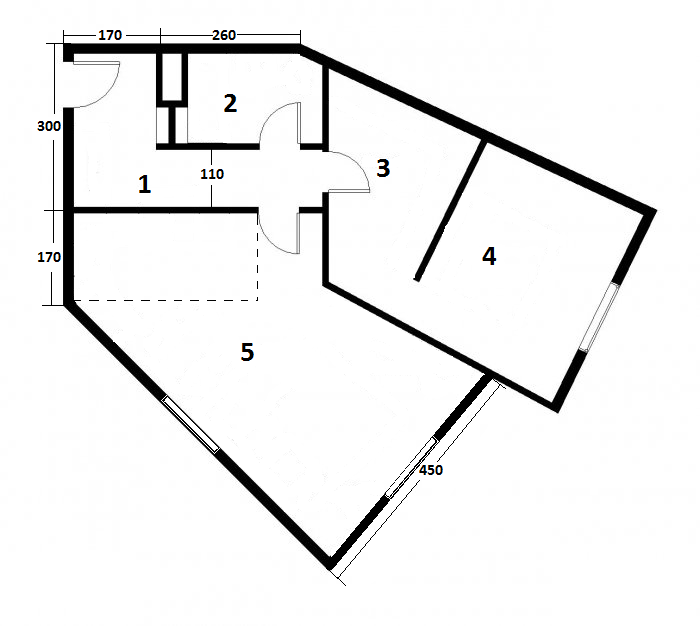 Рис. 2Решение задание 2. Для составления сметы ремонтных работ комнаты «5» необходимо найти, сопоставить и проанализировать информацию: стоимость и расход строительных материалов (обоев, гранитной плитки, клея, линолеума, ламината, плинтусов и др.), стоимость и расход краски для обоев, стоимость отделочных работ квартиры; а также, используя эту информацию, – составить модели для определения стоимости ремонтных работ для поклейки обоев и для покрытия пола, а затем выполнить вычисления. Один из вариантов результата поиска информации и решения предметной задачи представлен в таблицах 1 и 2.Таблица 1* Расчет количества рулонов обоев шириной 106 см и 53 см представлен в моделях выражениями  и  соответственно. Расчет количества банок краски происходит с учетом расхода 0,2 кг на 1 м2 при покраске в два слоя (информация из ресурсов Интернет), тогда (((1750 ∙ 260 – 150 ∙ 145 ∙ 2) : 10000) ∙ 0,2) : 3  = (41,15 ∙ 0,2) : 3 = 8,23 : 3 ≈ 2,7 (банки), где ((1750 ∙ 260 – 150 ∙ 145 ∙ 2) : 10000) м2 – площадь окрашиваемых стен, 3 кг – масса краски в одной банке. Итого нужно купить 3 трехкилограмовые банки.Модель для определения стоимости материалов для обклейки стен виниловыми обоями шириной 106 см:, где 50+130+450+780+340 (см) – длина стен, обклеиваемых обоями, 106 см – ширина обоев, 3 – количество целых полос обоев с одного рулона (10 : 2,6, где 10 м – количество метров в рулоне, 2,6 м – длина одной полосы, соответствующая высоте стен), 990 р. – стоимость рулона обоев, 178 р. – стоимость клея, 4115 р. – стоимость работ, ((1750 ∙ 260 – 150 ∙ 145 ∙ 2) : 10000  ∙ 100 = (455000 – 43500) : 10000  ∙ 100 = 41,15 ∙ 100 = 4115 (р.), где 1750 ∙ 260 см2 – площадь стен, (1750 ∙ 260 – 150 ∙ 145 ∙ 2) : 10000 (м2) – площадь стен, оклеиваемых обоями, в м2,  (1750 ∙ 260 – 150 ∙ 145 ∙ 2) : 10000  ∙ 100 (р.), где 100 р. стоимость работ за м2.Модель для определения стоимости материалов для обклейки стен виниловыми обоями шириной 53 см:, где 50+130+450+780+340 (см) – длина стен, обклеиваемых обоями, 53 см – ширина обоев, 3 – количество целых полос обоев с одного рулона (10 : 2,6, где 10 м – количество метров в рулоне, 2,6 м – длина одной полосы, соответствующая высоте стен), 470 р. – стоимость рулона обоев, 178 р. – стоимость клея, 4115 р. – стоимость работ (см. выше).Модель для определения стоимости материалов для обклейки стен обоями под покраску шириной 106 см:, где 50+130+450+780+340 (см) – длина стен, обклеиваемых обоями, 106 см – ширина обоев, 3 – количество целых полос обоев с одного рулона (см. выше), 430 р. – стоимость рулона обоев, (3 ∙ 310)  р. – стоимость 3 банок краски (3 – количество трехкилограммовых банок краски, 310 р. – стоимость одной банки краски), 178 р. – стоимость клея, 9053 р. – стоимость работ (220 ∙ 41,15 = 9053 (р.), где 220 р. стоимость работ за м2; 41,15 м2 – оклеиваемая площадь стен (см. выше).Анализируя заполненную таблицу 1, можно прийти к выводу: экономически выгодным вариантом выбора обоев являются обои под покраску, а самостоятельная их поклейка вносит существенный вклад в экономию семейного бюджета в сумме 9053 р. Поэтому для составления сметы ремонта комнаты «5» Александровым целесообразно остановиться на самостоятельном обклеивании стен обоями под покраску.Для ремонта пола в комнате «5» необходимо узнать цену гранитной плитки, ламината и линолеума, проанализировав полученные данные, сделать вывод о закупке указанных строительных материалов и отделочных работах. Количество закупаемых строительных материалов зависит от площади пола, поэтому, в первую очередь, надо найти площадь комнаты «5».Шестиклассники, семиклассники смогут определить площадь комнаты, используя палетку, а восьмиклассники – формулы площадей многоугольников. Для вычисления площади пола при помощи палетки необходимо найти (рис. 3):площадь малого квадрата: 1 см ∙ 1 см =1 см2= 0,0001 м2;количество полных клеток – 38,количество неполных клеток и разделить на 2, т.е. 27 : 2 = 13,5,площадь фигуры как сумму количества полных клеток и половины количества неполных клеток: 38 + 13,5 = 51,5.Тогда площадь комнаты на плане в м2 составит: 51,5 ∙ 0,0001 = 0,00515 м2. Площадь комнаты, с учётом масштаба (1 см : 72 см; 0,01 м : 0,72 м; 0,0001 м2 : (0,72)2 м2), составляет 0,00515 · 0,722 : 0,0001 ≈ 26,7 м2.Площадь кухонной зоны: (8 + 7 : 2) ∙ 0,0001 = 0,00115 м2. С учётом масштаба: 0,00115 · 0,722 : 0,0001 ≈ 5,96 м2.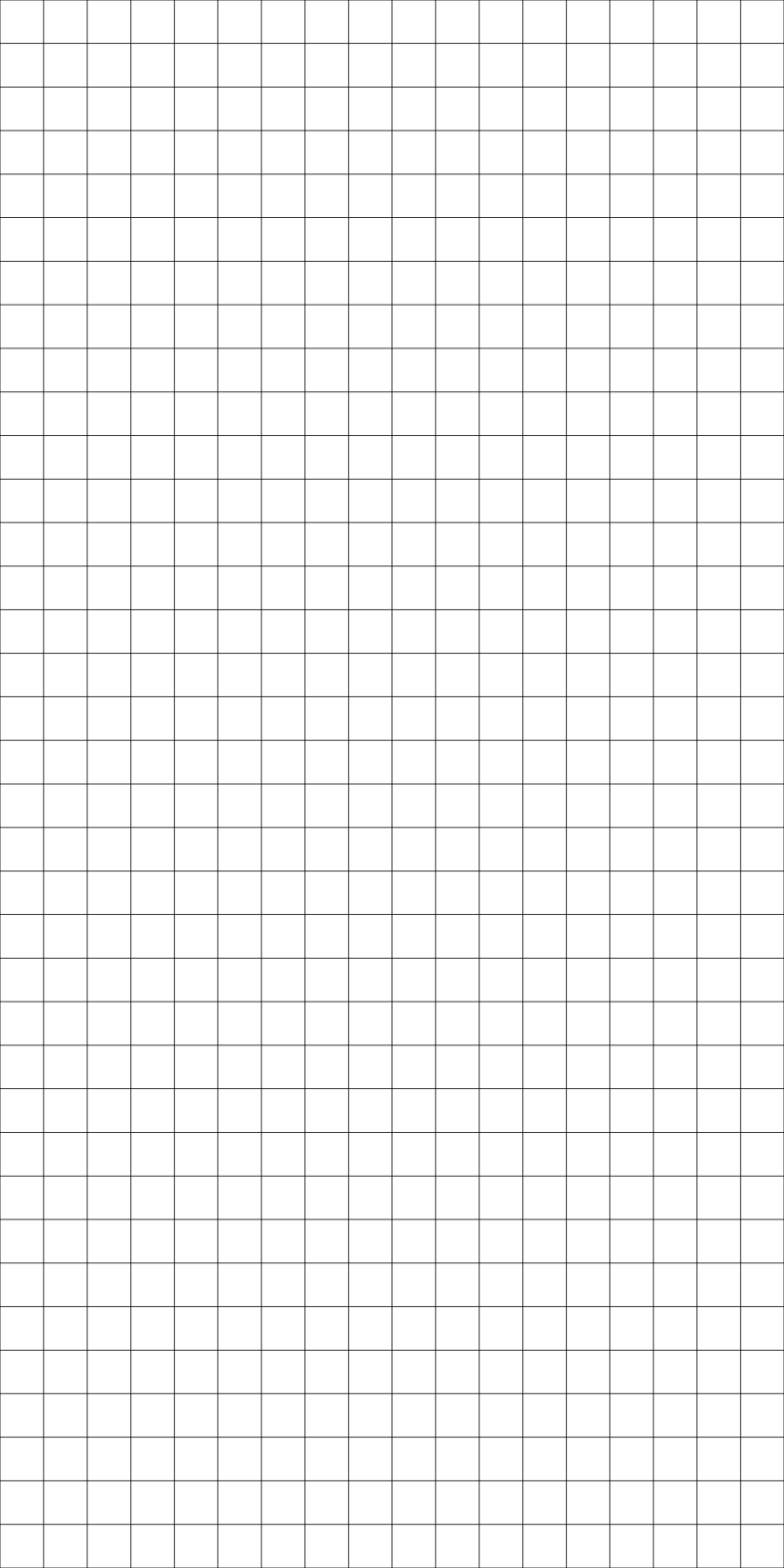 Рис. 3.Нахождение площади комнаты «5» с помощью формул.Разобьем площадь пола комнаты на трапецию и два треугольника (на рис. 4 разбиение представлено мелкой пунктирной линией). 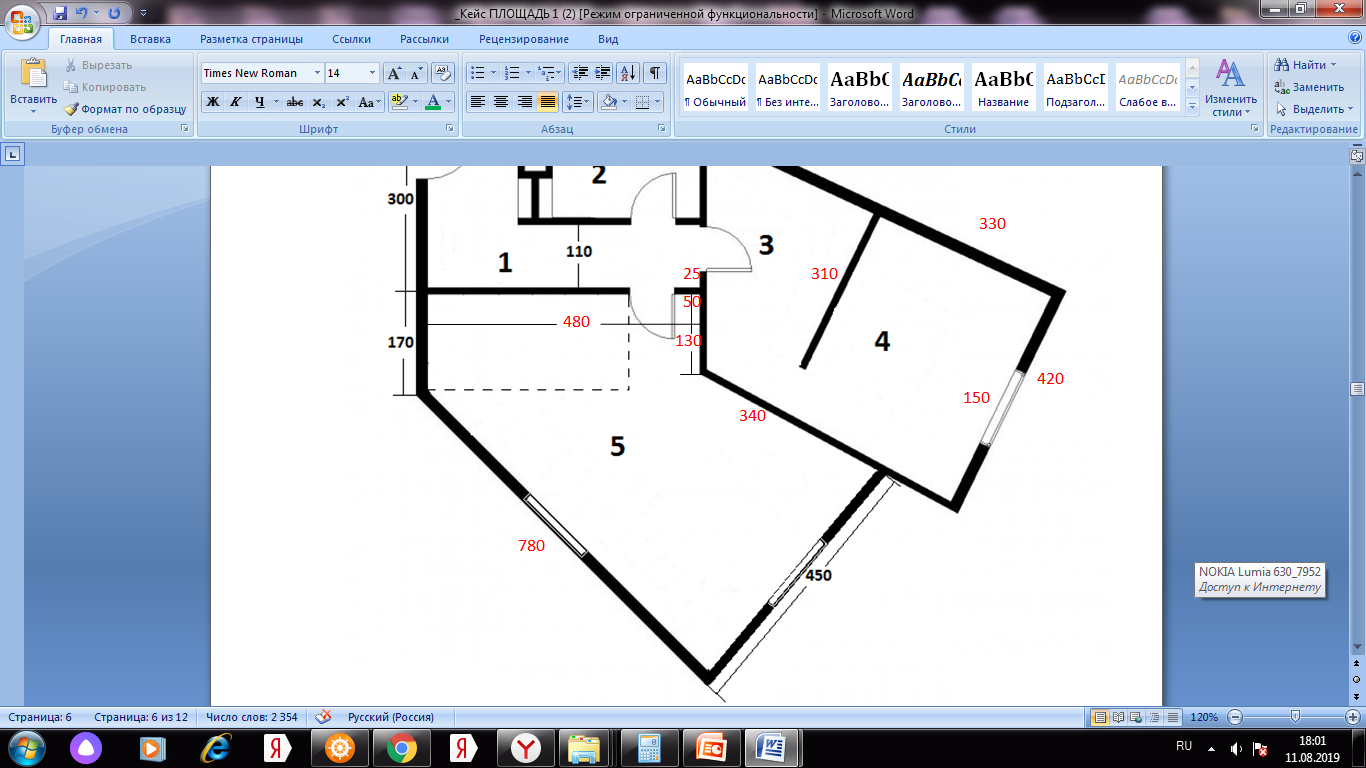 Рис. 4.Исходя из плана квартиры, основания трапеции имеют размеры 130 см, 170 см, а высота 480 см, следовательно, её площадь равна . В одном треугольнике известны размеры стороны – 780 см, а в другом – 340 см и 450 см.Для отыскания площадей треугольников можно найти остальные их стороны. Выполнив замеры и учитывая масштаб, стороны треугольника, выражаются величинами: 482 см и 503 см.Опираясь на формулу Герона, площадь треугольника со сторонами 482 см, 780 см и 503 см равна приблизительно ; а площадь треугольника со сторонами 340 см, 450 см и 503 см примерно равна . Таким образом, общая площадь комнаты «5» равна 7,2 + 11,73 + 7,47 = 26,4 (м2).Так как пол в кухонной зоне застилается гранитной плиткой, то площадь пола, которую надо застелить ламинатом или линолеумом, будет составлять 26,4 – 5,95 = 20,45 м2, где 5,95 м2 (170 ∙ 350 = 59500 см2) – площадь кухонной зоны.В таблице 2 представлен один из возможных вариантов результатов поиска информации и соответствующих расчётов, необходимых для ремонта пола в комнате «5».Таблица 2Модель для определения общей стоимости покрытия пола линолеумом в гостиной:, где 911 р. = 2270 : 250 ∙ 56 + 13 ∙ 27 (р.),  при этом 2270 : 250 ∙ 56 (р.) – стоимость плинтусов (2270 см – периметр комнаты «5», 250 см – длина плинтуса, 56 р.– стоимость одного плинтуса), 13 ∙ 27 (р.) – стоимость фурнитуры (13 шт. – количество уголков, соединителей, заглушек, 27 р. – стоимость одной фурнитуры), 1636 р. – стоимость работ по укладке линолеума (20,45 ∙ 80 = 1636 (р.), где 20,45 м2  площадь комнаты без кухонной зоны, 80 р. – стоимость работ за 1 м2).Модель для определения общей стоимости покрытия пола ламинатом (прямая укладка) в гостиной: где 614 р. = 20,45 ∙ 30 (р.), при этом 30 р. – стоимость подложки под ламинат за 1 м2, 2250 р. – стоимость работ по укладке ламината способом прямой укладки (20,45 ∙ 110 = 2250 (р.), где 20,45 м2  площадь комнаты без кухонной зоны, 110 р. – стоимость работ за 1 м2).Модель для определения общей стоимости покрытия пола ламинатом (диагональная укладка) в гостиной: 3272 р. – стоимость работ по укладке ламината способом диагональной укладки (20,45 ∙ 160 = 3272 (р.), где 20,45 м2  площадь комнаты без кухонной зоны, 160 р. – стоимость работ за 1 м2).Модель для определения общей стоимости покрытия пола кухонной зоны: где 4165 р. – стоимость работ по укладке плитки в кухонной зоне (5,95 ∙ 700 = 4165 (р.), где 5,95 м2 площадь пола кухонной зоны, 700 р. – стоимость работ по укладке гранитной плитки за 1 м2).Опираясь на таблицу 2 и материальные условия семьи Александровых, обозначенные в ситуации кейса, можно сделать вывод о том, что Александровы смогут покрыть пол ламинатом в гостиной способом диагональной укладки, а также покрыть пол в кухонной зоне гранитной плиткой, выполняя при этом работы собственными силами. Один из вариантов сметы для ремонта стен и пола в комнате «5» представлен в таблице 3.Таблица 3№Наблюдаемое действиеБаллыУчебное сотрудничество1Распределение ролей в команде исполнителей: лидер, тайм-менеджер, контролер2 – действие наблюдалось,1 – действие наблюдалось частично,0 – действие не наблюдалосьУчебное сотрудничество2Коммуникация в команде: задавали друг другу уточняющие вопросы, обосновывали свое предложение, конструктивно критиковали2 – действие наблюдалось,1 – действие наблюдалось частично,0 – действие не наблюдалосьУчебное сотрудничество3Умение договориться2 – действие наблюдалось,1 – действие наблюдалось частично,0 – действие не наблюдалосьМаксимальный баллМаксимальный баллМаксимальный балл6Умение работать с информацией 4Находить, сопоставлять и анализировать информацию2 – действие наблюдалось,1 – действие наблюдалось частично,0 – действие не наблюдалосьУмение работать с информацией 5Представлять необходимую информацию для решения задания 2 в виде таблицы (таблиц)2 – действие наблюдалось,1 – действие наблюдалось частично,0 – действие не наблюдалосьУмение работать с информацией 6Учёт условия ограниченности денежных расходов по ремонту1 – действие наблюдалось,0 – действие не наблюдалосьМаксимальный баллМаксимальный баллМаксимальный балл5Задание/вопросБаллы за предметную составляющую при выполнении заданий12 – правильно определены размеры комнаты «5»1 – допущены значительные погрешности в определении размеров комнаты «5»0 – не соответствует ни одному из критериев, перечисленных выше24 – верно составлены обе математические модели и выполнены расчеты в задании 2 для ремонта стен и для ремонта пола3 – верно составлены обе математические модели и допущена вычислительная ошибка или решение не доведено до конца при работе с одной из моделей2 – верно составлены обе математические модели и при решении каждой из них допущена вычислительная ошибка или решение каждой из моделей не доведено до концаИЛИ верно составлена одна из математических моделей и правильно для нее выполнены расчеты 1 – верно составлена одна из математических моделей и допущена вычислительная ошибка при работе с ней либо решение модели не завершено0 – не соответствует ни одному из критериев, перечисленных выше Максимальный балл: 6МатериалыКоличество и стоимость материаловКоличество и стоимость материаловКоличество и стоимость материаловКоличество и стоимость материаловСтоимость работСтоимость работИтоговая стоимость ремонта стен с учетом работ, р.МатериалыЦена за 1 рулон, р.Необходимое количество материалов*  Стоимость, р.Стоимость материалов для оклейки стен, р.Стоимость работ, р. за м2Стоимость работ,р. за помещениеИтоговая стоимость ремонта стен с учетом работ, р.Виниловые обои 1,06 м (10 м в рулоне)9906 рулонов59406118Поклейка – 100411510233Клей (1 банка на 7-9 рулонов шириной 106 см)1781 1786118Поклейка – 100411510233Виниловые обои 53 см (10 м в рулоне)47011 рулонов51705348Поклейка – 10041159463Клей (1 банка на 7-9 рулонов шириной 106 см)1781 1785348Поклейка – 10041159463Обои под покраску 1,06 м (10 м в рулоне)4306 рулонов25803688Поклейка – 100Покраска – 120905312741Краска для обоев под покраску– 3 кг3103 банки9303688Поклейка – 100Покраска – 120905312741Клей (1 банка на 7-9 рулонов шириной 106 см)1781 1783688Поклейка – 100Покраска – 120905312741Материалы (напольные покрытия)Стоимость материаловСтоимость материаловСтоимость материаловСтоимость материаловСтоимость материаловСтоимость материаловСтоимость материаловСтоимость за вид работыСтоимость за вид работыОбщая  стоимость, р.Материалы (напольные покрытия)1 м2, р.напольное покрытие кухонной зоны (5,95 м2), р.клей для гранитной плитки***, р. за 25 кгнапольное покрытие гостиной (20,45 м2), р.подложка под ламинат (20,45 м2), р.плинтус и фурнитура для комнаты «5», р.итого, р.1 м2, р.в комнате «5», р.Общая  стоимость, р.Линолеум269--5501,05-9116412,058016368048,05Ламинат (прямая укладка)184--4139,08*6149115664,0811022507914,08Ламинат (диагональная укладка)184--4327,22**6149115852,2216032729124,22Плитка гранитная, 33 см х 33 см6403998,4****440---4438,470041658603,4Материалы Единицы измеренияКоличество Цена, р.Сумма, р.Обои под покраску 1,06 м шт. (10 м в рулоне)64302580Краска для обоев под покраскушт. по 3 кг3310930Клей (1 банка на 7-9 рулонов шириной 106 см)шт.1178178Ламинат (диагональная укладка)м223,521844327,68Подложка под ламинатм220,4530613,5Плинтусы шт.1056560Фурнитура для плинтусовшт.1327351Плитка гранитная, 33 см х 33 смм26,256404000Клей для гранитной плитки шт. по 25 кг1440440Итого 13980,18